Lesson 13:  RotationsClassworkOpening ExerciseYou will need a pair of scissors and a ruler.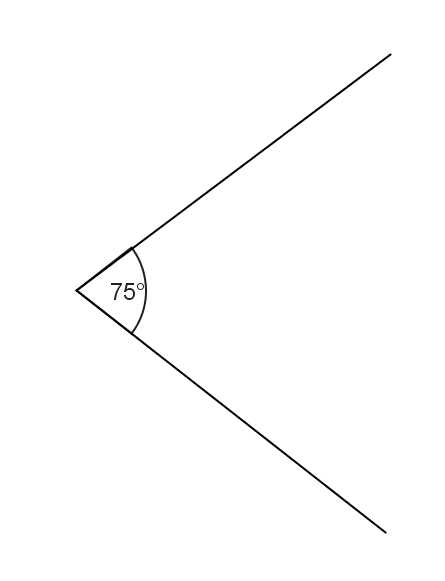 Cut out the  angle at the right and use it as a guide to rotate the figure below  counterclockwise around the given center of rotation (Point ). Place the vertex of the  angle at point . Line up one ray of the  angle with vertex  on the figure.  Carefully measure the length from point  to vertex .Measure that same distance along the other ray of the reference angle, and mark the location of your new point, .Repeat these steps for each vertex of the figure, labeling the new vertices as you find them.Connect the six segments that form the sides of your rotated image.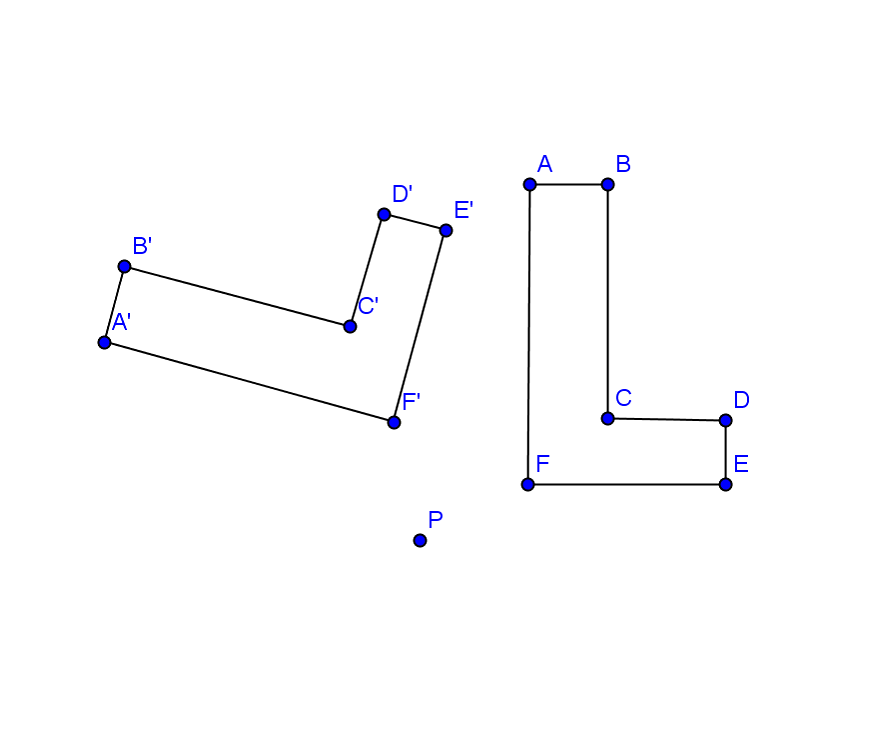 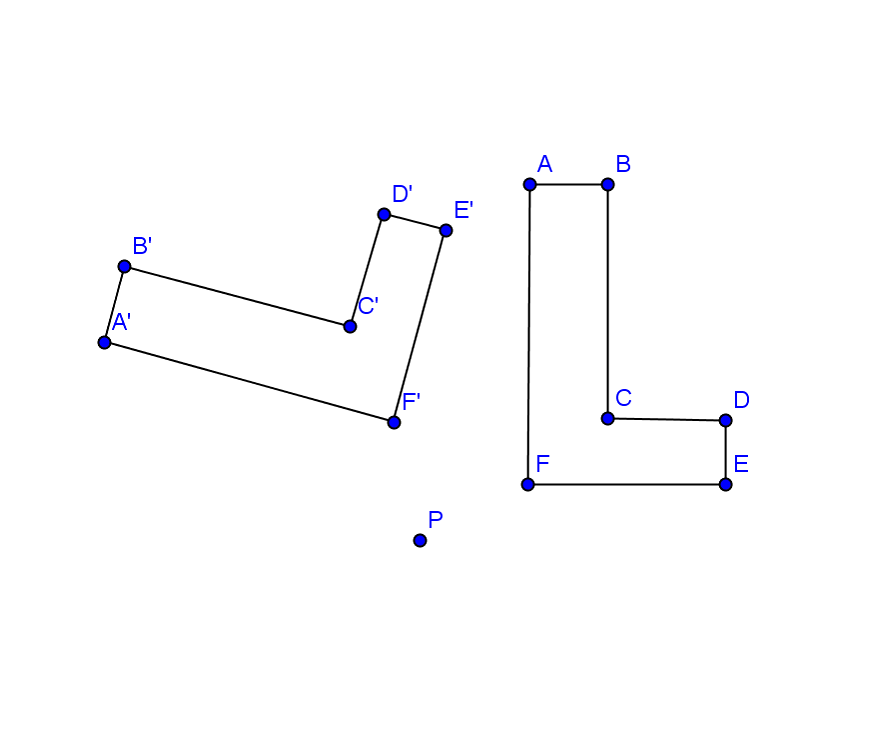 DiscussionFirst, we need to talk about the direction of the rotation.  If you stand up and spin in place, you can either spin to your left or spin to your right.  This spinning to your left or right can be rephrased using what we know about analog clocks:  spinning to your left is spinning in a counterclockwise direction and spinning to your right is spinning in a clockwise direction.  We need to have the same sort of notion for rotating figures in the plane.  It turns out that there is a way to always choose a “counterclockwise half-plane" for any ray:  The counterclockwise half-plane of a ray  is the half-plane of  that lies to the left as you move along  in the direction from  to .  (The “clockwise half-plane” is then the half-plane that lies to the right as you move along  in the direction from  to .)  We use this idea to state the definition of rotation.For , the rotation of  degrees around the center  is the transformation  of the plane defined as follows:For the center point , , andFor any other point ,  is the point  that lies in the counterclockwise half-plane of , such that  and . 
A rotation of  degrees around the center  is the identity transformation, i.e., for all points  in the plane, it is the rotation defined by the equation . A rotation of  around the center  is the composition of two rotations of  around the center .  It is also the transformation that maps every point  (other than ) to the other endpoint of the diameter of circle with center  and radius . Let’s examine that definition more closely. A rotation leaves the center point  fixed.   states exactly that.  The rotation function  with center point  that moves everything else in the plane , leaves only the center point itself unmoved.For every other point , every point in the plane moves the exact same degree arc along the circle defined by the center of rotation and the angle .Found by turning in a counterclockwise direction along the circle from  to , such that —all positive angle measures  assume a counterclockwise motion; if citing a clockwise rotation, the answer should be labeled with “CW” is the point  that lies in the counterclockwise half-plane of ray  such that .  Visually, you can imagine rotating the point  in a counterclockwise arc around a circle with center  and radius  to find the point . — the point  is the point on the circle with center  and radius  such that the angle formed by the rays  and  has an angle measure .
A composition of two rotations applied to a point is the image obtained by applying the second rotation to the image of the first rotation of the point.  In mathematical notation, the image of a point  after “a composition of two rotations of  around the center ” can be described by the point .  The notation reads, “Apply  to the point .”  So, we lose nothing by defining  to be that image.  Then,  for all points  in the plane.In fact, we can generalize this idea to define a rotation by any positive degree:  For , a rotation of around the center  is any composition of three or more rotations, such that each rotation is less than or equal to a  rotation and whose angle measures sum to .  For example, a rotation of  is equal to the composition of three rotations by  about the same center, the composition of five rotations by ,,,, and  about the same center, or the composition of  rotations by  about the same center.  
Notice that we have been assuming that all rotations rotate in the counterclockwise direction.  However, the inverse rotation (the rotation that “undoes” a given rotation) can be thought of as rotating in the clockwise direction.  For example, rotate a point  by  around another point  to get the image .  We can “undo” that rotation by rotating by  in the clockwise direction around the same center .  Fortunately, we have an easy way to describe a “rotation in the clockwise direction.”  If all positive degree rotations are in the counterclockwise direction, then we can define a negative degree rotation as a rotation in the clockwise direction (using the clockwise half-plane instead of the counterclockwise half-plane).  Thus,  is a  rotation in the clockwise direction around the center .  Since a composition of two rotations around the same center is just the sum of the degrees of each rotation, we see thatfor all points  in the plane.  Thus, we have defined how to perform a rotation for by any number of degrees—positive or negative.As this is our first foray into close work with rigid motions, we emphasize an important fact about rotations.  Rotations are one kind of rigid motion or transformation of the plane (a function that assigns to each point  of the plane a unique point ) that preserves lengths of segments and measures of angles.  Recall that Grade 8 investigations involved manipulatives that modeled rigid motions (e.g., transparencies) because you could actually see that a figure was not altered, as far as length or angle was concerned.  It is important to hold onto this idea while studying all of the rigid motions.
Constructing rotations precisely can be challenging.  Fortunately, computer software is readily available to help you create transformations easily.  Geometry software (such as Geogebra) allows you to create plane figures and rotate them a given number of degrees around a specified center of rotation.  The figures below were rotated using Geogebra.  Determine the angle and direction of rotation that carries each pre-image onto its (dashed-line) image.  Assume both angles of rotation are positive.  The center of rotation for the Exercise 1 is point  and for Figure 2 is point . Exercises 1–3 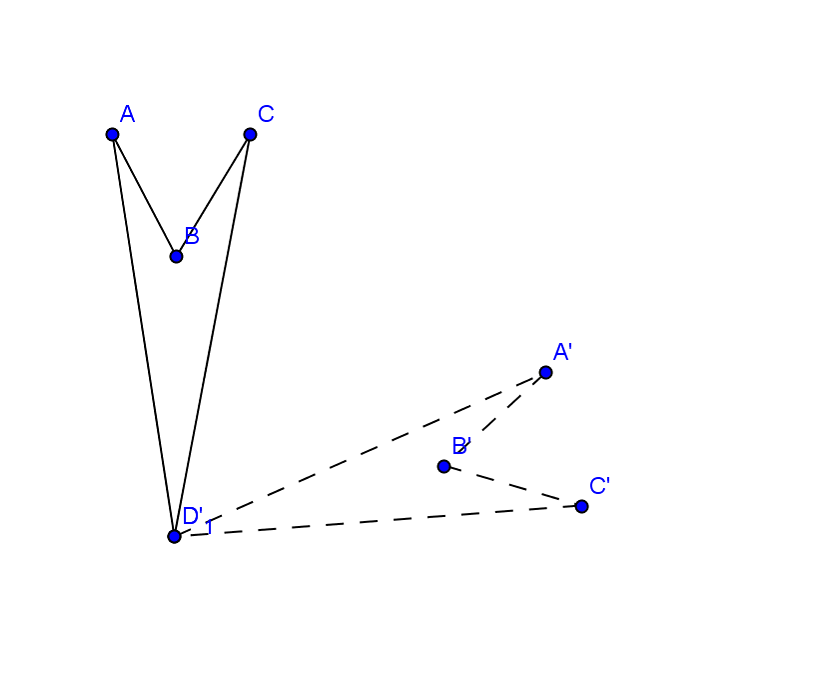 To determine the angle of rotation, you measure the angle formed by connecting corresponding vertices to the center point of rotation.  In Exercise 1, measure .  What happened to ?  Can you see that  is the center of rotation, therefore, mapping  onto itself?  Before leaving Exercise 1, try drawing .  Do you get the same angle measure? What about ?Try finding the angle and direction of rotation for Exercise 2 on your own.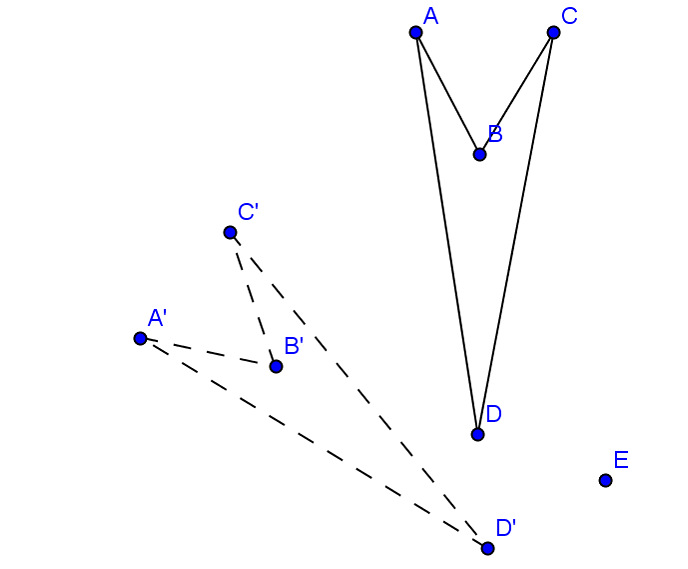 Did you draw  or ?Now that you can find the angle of rotation, let’s move on to finding the center of rotation.  Follow the directions below to locate the center of rotation taking the figure at the top right to its image at the bottom left.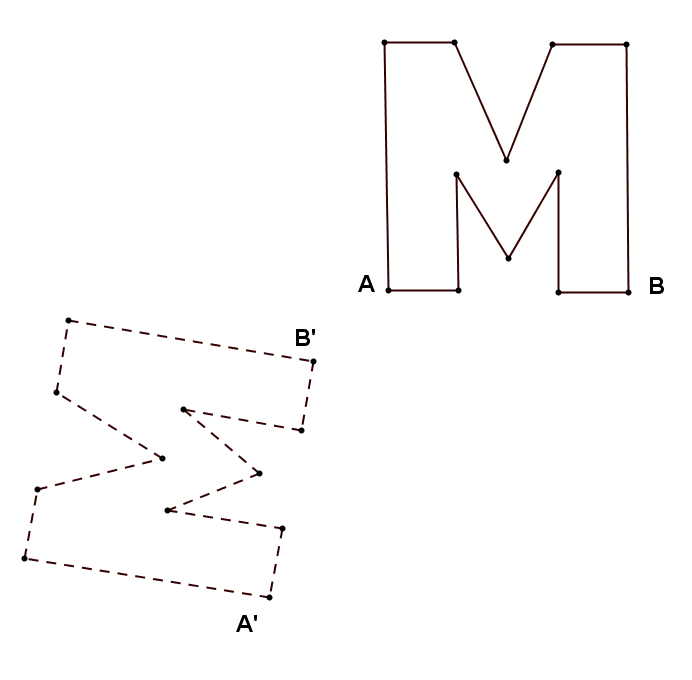 Draw a segment connecting points  and .Using a compass and straightedge, find the perpendicular bisector of this segment.Draw a segment connecting points  and .Find the perpendicular bisector of this segment.The point of intersection of the two perpendicular bisectors is the center of rotation.  Label this point .Justify your construction by measuring angles  and .  Did you obtain the same measure? Exercises 4–5Find the centers of rotation and angles of rotation for Exercises 4 and 5.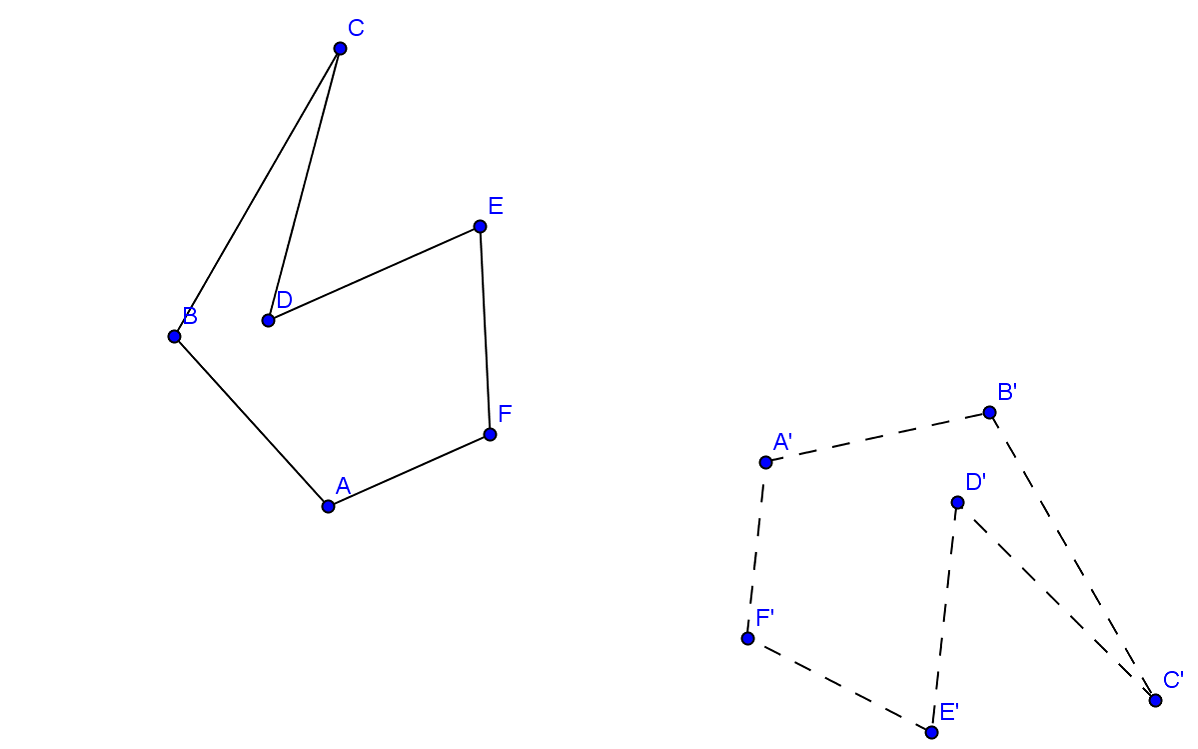 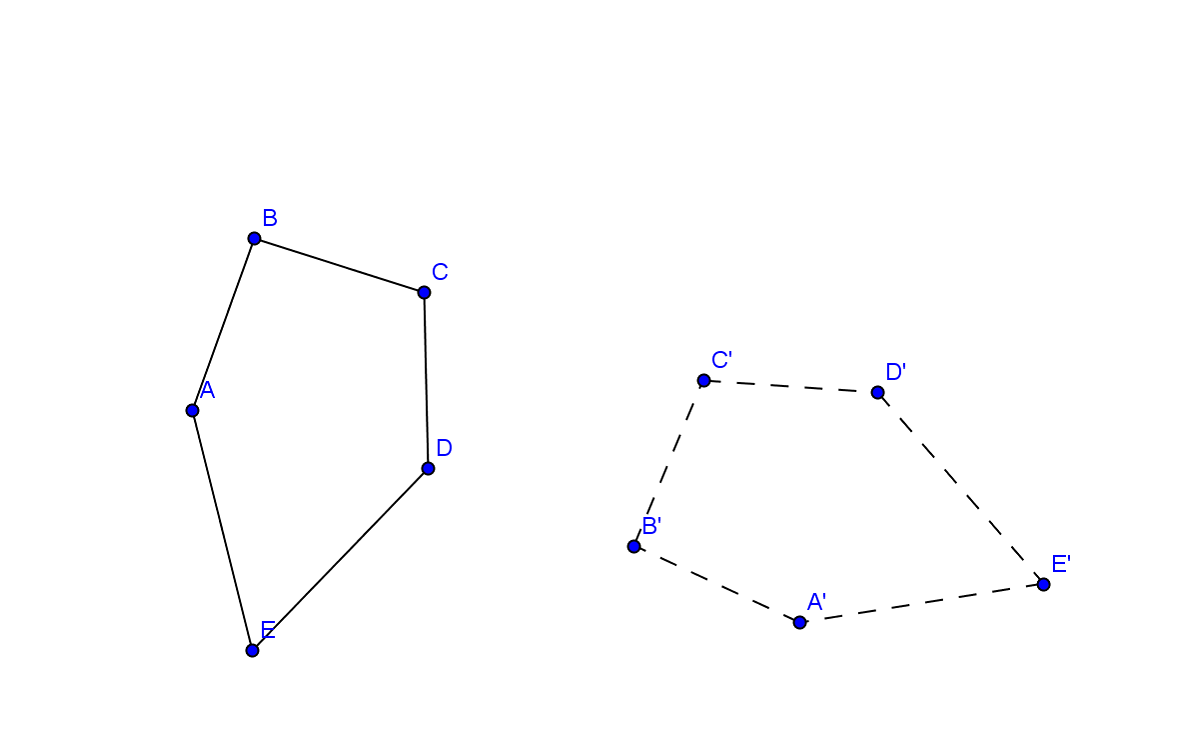 Problem SetRotate the triangle   around point  using a compass and straightedge only.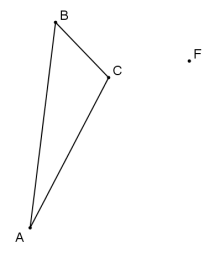 Rotate quadrilateral   around point  using a straightedge and protractor.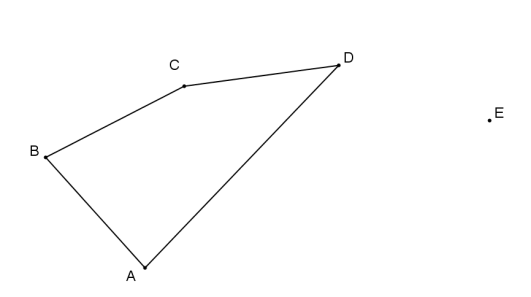 On your paper, construct a  angle using a compass and straightedge.  Rotate the angle  around its vertex, again using only a compass and straightedge.  What figure have you formed, and what are its angles called?Draw a triangle with angles , , and  using only a compass and straightedge.  Locate the midpoint of the longest side using your compass.  Rotate the triangle  around the midpoint of the longest side.  What figure have you formed?On your paper, construct an equilateral triangle.  Locate the midpoint of one side using your compass.  Rotate the triangle  around this midpoint.  What figure have you formed?Use either your own initials (typed using WordArt on a word processor) or the initials provided below.  If you create your own WordArt initials, copy, paste, and rotate to create a design similar to the one below.  Find the center of rotation and the angle of rotation for your rotation design.


















  

